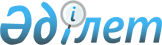 "Солтүстік Қазақстан облысы Ғабит Мүсірепов атындағы ауданы бойынша сайлау учаскелерін құру туралы" Солтүстік Қазақстан облысы Ғабит Мүсірепов атындағы аудан әкімінің 2015 жылғы 25 ақпандағы № 5 шешіміне өзгеріс енгізу туралы
					
			Күшін жойған
			
			
		
					Солтүстік Қазақстан облысы Ғабит Мүсірепов атындағы ауданы әкімінің 2015 жылғы 19 қазандағы N 45 шешімі. Солтүстік Қазақстан облысының Әділет департаментінде 2015 жылғы 22 қазанда N 3428 болып тіркелді. Күші жойылды - Солтүстік Қазақстан облысы Ғабит Мүсірепов атындағы аудан әкімінің 2018 жылғы 24 желтоқсандағы № 46 шешімімен
      Ескерту. Күші жойылды - Солтүстік Қазақстан облысы Ғабит Мүсірепов атындағы аудан әкімінің 24.12.2018 № 46 (алғашқы ресми жарияланған күнінен кейін күнтізбелік он күн өткен соң қолданысқа енгізіледі) шешімімен.

      "Нормативтік құқықтық актілер туралы" Қазақстан Республикасының 1998 жылғы 24 наурыздағы Заңының 21 бабына сәйкес, Солтүстік Қазақстан облысы Ғабит Мүсірепов атындағы аудан әкiмi ШЕШТІ:

      1. "Солтүстік Қазақстан облысы Ғабит Мүсірепов атындағы ауданы бойынша сайлау учаскелерін құру туралы" Солтүстік Қазақстан облысы Ғабит Мүсірепов атындағы аудан әкімінің 2015 жылғы 25 ақпандағы № 5 шешіміне (Нормативтік құқықтық актілердің 2015 жылғы 3 наурыздағы № 3134 мемлекеттік тізілімінде тіркелді, 2015 жылғы 16 наурыздағы "Есіл Өңірі" аудандық газетінде, 2015 жылғы 16 наурыздағы "Новости Приишимья" аудандық газетінде жарияланды) келесі өзгеріс енгізілсін:

       көрсетілген шешімнің қосымшасы осы шешімге қосымшаға сәйкес жаңа редакцияда жазылсын.

      2. Осы шешімнің орындалуын бақылау Солтүстік Қазақстан облысы Ғабит Мүсірепов атындағы аудан әкімі аппаратының басшысы Е.Е. Әділбековке жүктелсін.

      3. Осы шешім алғашқы ресми жарияланған күннен кейін күнтізбелік он күн өткен соң қолданысқа енгізіледі. Солтүстік Қазақстан облысы Ғабит Мүсірепов атындағы аудан бойынша сайлау учаскелері
      № 394 сайлау учаскесі

      Сайлау учаскесінің орналасқан орны: Новоишим ауылы, Зерновая көшесі, 14, "Астық қоймалары" жауапкершілігі шектеулі серіктестігі "Хлебная база № 2" өкілдік кеңсесінің ғимараты (келісім бойынша), телефон 21176; сайлау учаскесінің шекаралары: 

      Абылай-хан көшесі – 3, 23, 25, 29, 48, 50, 52, 56, 58, 60, 62, 64, 66, 68, 70, 72, 74, 76, 78, 80, 84, 84а, 86;

      Набережная көшесі – 1, 2, 3, 4, 5, 6, 7, 8, 9, 10, 11;

      Ишим көшесі – 1, 1а, 1а2, 1б, 2а, 3а, 4, 5, 5а, 6, 7, 8, 9, 10, 11, 13, 15, 17, 18, 19, 20, 21, 23, 25, 27, 29, 31, 33, 35, 37;

      Луначарский көшесі – 1, 2, 3, 4, 5, 6, 7, 8, 9, 10, 11, 12, 13, 14, 15, 16, 17, 18, 19, 20, 22, 24, 25, 26, 27, 28, 29, 30, 31, 32, 33, 34, 35, 36, 37, 37а, 38, 39, 40, 41, 41а, 42, 43, 44, 45, 47, 49, 51;

      Зерновая көшесі – 1, 1а2, 2, 2а, 2б, 3, 4, 5, 6, 7, 8, 9, 10, 11, 12, 13, 15, 17, 19, 21, 23, 23а, 23б, 23в, 23г, 23д, 25, 25а, 27, 27а, 29, 31, 33, 35, 37, 39, 39а, 41, 41а, 42;

      Әуелбеков көшесі – 1, 2, 3, 4, 5, 6, 7, 8, 9, 10, 11, 12, 12б, 13, 14, 15, 16, 17, 19, 21, 23, 24, 26, 27, 28, 29, 31, 33, 34, 35, 36, 37, 38, 39, 40, 41, 42, 43, 44, 46, 48, 50, 55, 57;

      Интернационал көшесі – 1, 2, 3, 4, 5, 6, 7, 8, 9, 10, 11, 12, 13, 14, 15, 16, 17, 18, 19, 20, 21, 23, 24, 25, 26, 27, 29, 30, 31, 32, 33, 34, 35, 36, 37, 38, 39, 40, 41, 43, 45, 47;

      Терешкова көшесі – 1, 1а, 2, 3, 4, 5, 29, 29а.

      № 395 сайлау учаскесі

       Сайлау учаскесінің орналасқан орны: Новоишим ауылы, Абылай хан көшесі, 24, "Новоишим қазақ орта мектебі" коммуналдық мемлекеттік мекемесінің ғимараты, телефон 22491; сайлау учаскесінің шекаралары:

      Мир көшесі – 3, 5, 6, 7, 8, 9, 10, 11, 12, 13, 14, 16, 17, 18, 19, 20, 23, 24, 25, 26, 27, 28, 29, 30, 31, 32, 33, 34, 35, 36, 37, 38, 40, 41, 42, 43, 44, 45, 46, 47, 48, 49, 50, 51, 52, 53, 54, 55, 56, 57, 58, 59, 60, 61, 62, 63, 64, 65, 66, 67, 70, 71, 72, 74, 76; 

      Степная көшесі – 1, 2, 4, 5, 6, 7, 8, 9, 10, 11, 12, 13, 14, 14а, 15, 16, 17, 18, 19, 20, 21, 22;

      Больничная көшесі – 1, 3, 4, 5, 7, 8, 10, 12, 14, 14а, 16, 18, 20, 22;

      Больничный шағын ауданы – 1, 2, 3, 4, 4а, 5, 7, 8;

      Строительная көшесі – 1, 2, 3, 4, 5, 6, 7, 8, 9, 10, 11, 12, 13, 14-1, 14-3, 15, 17, 19, 20, 21;

      Советская көшесі – 1, 2, 3, 4, 5, 7, 8, 9, 10, 10а, 11, 12а, 12а2, 13, 13а1, 15, 16, 17, 17а, 18, 20, 21, 23, 34, 35, 36, 37, 38, 39, 40, 41, 42, 43, 45, 46, 47, 48, 50, 52;

      Советский шағын ауданы - 6, 6а, 6б, 24, 27, 31, 32, 33, 34, 34а, 35, 35а, 36, 40а1.

      № 396 сайлау учаскесі

       Сайлау учаскесінің орналасқан орны: Новоишим ауылы, Школьная көшесі, 1, "№ 1 Новоишим орта мектебі" коммуналдық мемлекеттік мекемесінің ғимараты, телефон 21101; сайлау учаскесінің шекаралары:

      Школьная көшесі – 1а, 4, 4а, 5, 6, 7, 8, 9, 10, 11, 12, 13, 13а, 14, 15, 15а, 16, 16а, 17, 18, 20, 21, 22, 23, 24;

      Ленин көшесі – 3, 4, 5, 6, 8;

      Абылай хан көшесі – 16;

      Ақан сері көшесі – 1, 1а, 2, 2а, 2б, 3, 3б, 5, 5а, 5б, 6, 7, 8, 9, 9а, 9б, 11, 12, 13, 14, 27, 34, 37, 41, 43, 51, 53, 59;

      Сейфулин көшесі – 1, 1а, 2а, 3, 3а, 4, 5, 6, 7, 8, 9, 10, 11, 12, 13, 14, 16;

      Гаражная көшесі – 1, 1а, 2, 3, 4, 5, 6, 7, 8, 8а, 9, 10, 11, 11а;

      Октябрьская көшесі – 1, 1а, 2, 3, 4, 5, 6, 7, 8, 9, 10, 11, 12, 13, 14, 15, 16, 17, 17а, 18, 20, 21, 22, 23, 24, 25, 26, 30, 32, 34.

      № 397 сайлау учаскесі

       Сайлау учаскесінің орналасқан орны: Новоишим ауылы, К.Заслонов көшесі, 10, "№ 2 Новоишим орта мектебі" коммуналдық мемлекеттік мекемесінің ғимараты, телефон 23819; сайлау учаскесінің шекаралары:

      Локомотивная көшесі – 2, 4, 10а, 10б;

      Ворошилов көшесі – 3, 8, 8а, 10;

      Станционная көшесі – 1, 2, 3, 4, 6, 9, 10, 12, 13, 14, 15, 16, 17, 18, 19, 20;

      Ә.Молдағұлова көшесі – 1;

      М. Мәметова көшесі – 1, 2, 3, 4, 5, 8, 9, 11, 12, 12а, 13, 14, 15, 16, 17, 18, 19, 20, 21, 22, 24, 26, 27, 28, 29, 30, 35, 40, 42, 48, 54;

      Юбилейная көшесі – 2, 4, 8, 10, 12, 14, 15, 16, 17, 18, 19, 21, 23, 25;

      Энгельс көшесі – 1, 1а, 1б, 2, 3, 4, 5 ,6 ,7, 8, 9, 10, 11, 12, 13, 14, 15, 16, 17, 18, 19, 20, 21, 22, 23, 24, 25, 26, 27, 28, 29, 29а, 30, 31, 32, 102, 114, 116, 118, 118а;

      К.Маркс көшесі – 1, 2, 4, 5, 6, 7, 8, 9, 10, 11, 12, 13, 14, 16, 17, 18, 19, 20, 21, 22, 23, 24, 25, 26, 28, 29, 30, 30а, 31, 32, 33, 34, 36, 41, 42, 43, 45, 46, 47, 49, 51, 52, 54, 56, 67, 71, 75, 77;

      Трудовая көшесі – 1, 2, 3, 4;

      Пионерская көшесі – 1, 1а, 1б, 2, 4, 6, 7, 8, 9, 10, 11, 12, 13, 14, 16, 17, 19, 21;

      ДЭУ көшесі – 1, 5.

      № 398 сайлау учаскесі

       Сайлау учаскесінің орналасқан орны: Новоишим ауылы, К.Заслонов көшесі, 10, "№ 2 Новоишим орта мектебі" коммуналдық мемлекеттік мекемесінің ғимараты, телефон 20009; сайлау учаскесінің шекаралары:

      Локомотивная көшесі - (жеке меншік секторы) – 2, 3, 4, 5, 6, 6а, 8, 8а, 10, 12, 14, 15, 16, 17, 18, 19, 20, 21, 22, 23, 24, 25, 26, 27, 28, 29, 30, 31, 32, 33, 34, 35, 36, 36а, 37, 38, 39, 40, 41, 42, 43, 44, 45, 46, 47, 48, 49, 50, 51, 52, 54, 57, 59, 61, 62, 68, 69а; 

      Локомотивная көшесі – 7, 9, 13, 21, 23, 25, 25а, 27, 29, 31;

      Ворошилов көшесі – 1, 2;

      К. Заслонов көшесі – 1, 4, 4а, 5а, 6, 7, 8, 8а, 9а, 9б, 9в, 9д, 11, 12, 13, 15, 17, 18, 19, 22;

      Островский көшесі – 1, 3, 7, 9, 11, 12, 13, 14, 15, 17, 19, 21;

      Гагарин көшесі – 1, 2, 2а, 3, 3-1, 3-2, 4, 5, 5-1, 5-2, 5а, 6, 7, 7-1, 7-2, 8, 9, 9-1, 9-2, 10, 11, 12, 12а, 12б, 13, 15, 17, 19, 21, 23, 25, 30, 31, 33;

      Путейская көшесі – 1, 2, 3, 4, 5, 6, 7, 8.

      № 399 сайлау учаскесі

       Сайлау учаскесінің орналасқан орны: Червонный ауылы, Школьная көшесі, 11, Мәдениет үйінің ғимараты (келісім бойынша), телефон 27585; сайлау учаскесінің шекаралары: Червонное ауылы.

      № 400 сайлау учаскесі

       Сайлау учаскесінің орналасқан орны: Ұзынкөл ауылы, Школьная көшесі, медициналық пункт ғимараты (келісім бойынша), телефон 51580; сайлау учаскесінің шекаралары: Ұзынкөл ауылы.

      № 401 сайлау учаскесі

       Сайлау учаскесінің орналасқан орны: Пески ауылы, Школьная көшесі, 3, "Пески орта мектебі" коммуналдық мемлекеттік мекемесінің ғимараты, телефон 52206; сайлау учаскесінің шекаралары: Пески ауылы.

      № 402 сайлау учаскесі

       Сайлау учаскесінің орналасқан орны: Ефимовка ауылы, Кооперативная көшесі, 1, "Ефимовка негізгі мектебі" коммуналдық мемлекеттік мекемесінің ғимараты, телефон 52075; сайлау учаскесінің шекаралары: Ефимовка ауылы.

      № 403 сайлау учаскесі

       Сайлау учаскесінің орналасқан орны: Буденное ауылы, Центральная көшесі, 11, "Буденный орта мектебі" коммуналдық мемлекеттік мекемесінің ғимараты, телефон 54004; сайлау учаскесінің шекаралары: Куприяновка ауылы.

      № 404 сайлау учаскесі

       Сайлау учаскесінің орналасқан орны: Нежинка ауылы, Нежинская көшесі, Мәдениет үйінің ғимараты (келісім бойынша), телефон 28371; сайлау учаскесінің шекаралары: Нежинка ауылы.

      № 405 сайлау учаскесі

       Сайлау учаскесінің орналасқан орны: Тоқсан би ауылы, Интернациональная көшесі, 12а, "Тоқсан би орта мектебі" коммуналдық мемлекеттік мекемесінің ғимараты, телефон 29317; сайлау учаскесінің шекаралары: Тоқсан би ауылы.

      № 406 сайлау учаскесі

       Сайлау учаскесінің орналасқан орны: Ставрополка ауылы, Молодежная көшесі, ауылдық клуб ғимараты (келісім бойынша), телефон 53060; сайлау учаскесінің шекаралары: Ставрополка ауылы.

      № 407 сайлау учаскесі

       Сайлау учаскесінің орналасқан орны: Ломоносовка ауылы, Комсомольская көшесі, 3, "Ломоносов орта мектебі" коммуналдық мемлекеттік мекемесінің ғимараты, телефон 53164; сайлау учаскесінің шекаралары: Ломоносовское ауылы.

      № 408 сайлау учаскесі

       Сайлау учаскесінің орналасқан орны: Урожайное ауылы, Ленин көшесі, 5, Мәдениет үйінің ғимараты (келісім бойынша), телефон 54196; сайлау учаскесінің шекаралары: Урожайное ауылы, Степное ауылы.

      № 409 сайлау учаскесі

       Сайлау учаскесінің орналасқан орны: Володарское ауылы, Целинная көшесі, 33а, "Береке-Агро" жауапкершілігі шектеулі серіктестігі кеңсесінің ғимараты (келісім бойынша), телефон 27123; сайлау учаскесінің шекаралары: Володарское ауылы.

      № 410 сайлау учаскесі

       Сайлау учаскесінің орналасқан орны: Целинное ауылы, Целинная көшесі, 19а, "Целинное-2004" жауапкершілігі шектеулі серіктестігі кеңсесінің ғимараты (келісім бойынша), телефон 25443; сайлау учаскесінің шекаралары: Целинное ауылы.

      № 411 сайлау учаскесі

       Сайлау учаскесінің орналасқан орны: Дружба ауылы, Советская көшесі, 46, "Дружба" жауапкершілігі шектеулі серіктестігі кеңсесінің ғимараты (келісім бойынша), телефон 28522; сайлау учаскесінің шекаралары: Дружба ауылы, Жаркольское ауылы.

      № 412 сайлау учаскесі

       Сайлау учаскесінің орналасқан орны: Новоселовка ауылы, Целинная көшесі, 18, "Новоселовка негізгі мектебі" коммуналдық мемлекеттік мекемесінің ғимараты, телефон 27873; сайлау учаскесінің шекаралары: Новоселовка ауылы.

      № 413 сайлау учаскесі

       Сайлау учаскесінің орналасқан орны: Мұқыр ауылы, Жамбыл көшесі, 8, "Жеңіс бастауыш мектебі" коммуналдық мемлекеттік мекемесінің ғимараты, телефон 54087; сайлау учаскесінің шекаралары: Мұқыр ауылы.

      № 414 сайлау учаскесі

       Сайлау учаскесінің орналасқан орны: Привольное ауылы, Школьная көшесі, 6, "Привольное орта мектебі" коммуналдық мемлекеттік мекемесінің ғимараты, телефон 53077; сайлау учаскесінің шекаралары: Привольное ауылы.

      № 415 сайлау учаскесі

       Сайлау учаскесінің орналасқан орны: Шұқыркөл ауылы, Айқын Нұрқатов көшесі, 26, ауылдық клуб ғимараты (келісім бойынша), телефон 34579; сайлау учаскесінің шекаралары: Шұқыркөл ауылы.

      № 416 сайлау учаскесі

       Сайлау учаскесінің орналасқан орны: Қарағаш ауылы, Школьная көшесі, 5/1, "Қарағаш бастауыш мектебі" коммуналдық мемлекеттік мекемесінің ғимараты, телефон 54089; сайлау учаскесінің шекаралары: Қарағаш ауылы.

      № 417 сайлау учаскесі

       Сайлау учаскесінің орналасқан орны: 15 жылдық Қазақстан ауылы, Школьная көшесі, 3, "Жаманшұбар негізгі мектебі" коммуналдық мемлекеттік мекемесінің ғимараты, телефон 51902; сайлау учаскесінің шекаралары: 15 жылдық Қазақстан ауылы.

      № 418 сайлау учаскесі

       Сайлау учаскесінің орналасқан орны: Андреевка ауылы, Советская көшесі, 51, "Жарық-2005" жауапкершілігі шектеулі серіктестігі мәдени орталығының ғимараты (келісім бойынша), телефон 34180; сайлау учаскесінің шекаралары: Андреевка ауылы.

      № 419 сайлау учаскесі

       Сайлау учаскесінің орналасқан орны: Жаңасу ауылы, Школьная көшесі, 7а, "Еркін Әуелбеков атындағы Жаңасу бастауыш мектебі" коммуналдық мемлекеттік мекемесінің ғимараты, телефон 52428; сайлау учаскесінің шекаралары: Беспаловка ауылы.

      № 420 сайлау учаскесі

       Сайлау учаскесінің орналасқан орны: Раисовка ауылы, Голопятов көшесі, 2, "Раисовское" жауапкершілігі шектеулі серіктестігі асханасының ғимараты (келісім бойынша), телефон 30225; сайлау учаскесінің шекаралары: Раисовка ауылы.

      № 421 сайлау учаскесі

       Сайлау учаскесінің орналасқан орны: Көкалажар ауылы, Юбилейная көшесі, 23, "Тұқым" жауапкершілігі шектеулі серіктестігі кеңсесінің ғимараты (келісім бойынша), телефон 53240; сайлау учаскесінің шекаралары: Көкалажар ауылы.

      № 422 сайлау учаскесі

       Сайлау учаскесінің орналасқан орны: Мәдениет ауылы, Мәдениет көшесі, 40, бұрынғы "Мәдениет бастауыш мектебі" коммуналдық мемлекеттік мекемесінің ғимараты, телефон 51570; сайлау учаскесінің шекаралары: Мәдениет ауылы. 

      № 423 сайлау учаскесі

       Сайлау учаскесінің орналасқан орны: Сарыбұлақ ауылы, Школьная көшесі, 1, "Сарыбұлақ орта мектебі" коммуналдық мемлекеттік мекемесінің ғимараты, телефон 52422; сайлау учаскесінің шекаралары: Сарыбұлақ ауылы.

      № 424 сайлау учаскесі

       Сайлау учаскесінің орналасқан орны: Чернобаевка ауылы, Шевченко көшесі, 4, "Чернобаевка негізгі мектебі" коммуналдық мемлекеттік мекемесінің ғимараты, телефон 52568; сайлау учаскесінің шекаралары: Чернобаевка ауылы.

      № 425 сайлау учаскесі

       Сайлау учаскесінің орналасқан орны: Золотоноша ауылы, Ленин көшесі, 42, медициналық пункт ғимараты (келісім бойынша), телефон 52598; сайлау учаскесінің шекаралары: Золотоноша ауылы.

      № 426 сайлау учаскесі

       Сайлау учаскесінің орналасқан орны: Сарыадыр ауылы, № 23 үй, "Сарыадыр негізгі мектебі" коммуналдық мемлекеттік мекемесінің ғимараты, телефон 52440; сайлау учаскесінің шекаралары: Сарыадыр ауылы.

      № 427 сайлау учаскесі

       Сайлау учаскесінің орналасқан орны: Рузаевка ауылы, Кәрімов көшесі, 1, Қазақстан Республикасы Білім және ғылым министрлігі Солтүстік Қазақстан облысы әкімдігінің "Рузаев аграрлық-техникалық колледжі" коммуналдық мемлекеттік мекемесінің ғимараты (келісім бойынша), телефон 31643; сайлау учаскесінің шекаралары: Сивковка ауылы.

      № 428 сайлау учаскесі

       Сайлау учаскесінің орналасқан орны: Березовка ауылы, Школьная көшесі, 4, "Березовка орта мектебі" коммуналдық мемлекеттік мекемесінің ғимараты, телефон 52317; сайлау учаскесінің шекаралары: Березовка ауылы.

      № 429 сайлау учаскесі

       Сайлау учаскесінің орналасқан орны: Рузаевка ауылы, Рузаев көшесі, 1, "Калинов орта мектебі" коммуналдық мемлекеттік мекемесінің ғимараты, телефон 31273; сайлау учаскесінің шекаралары: 

      Калинин көшесі – 1, 7, 9, 11, 17, 23, 27, 33, 35;

      Чапаев көшесі – 1, 3, 4, 6, 9, 11, 12, 14, 17, 19, 20, 21, 23, 28, 29;

      Амангелді көшесі – 1, 3, 4, 5, 6, 7, 8, 10, 11, 15, 15а, 16, 18, 20, 21, 24, 28, 29, 31, 34;

      Панфилов көшесі – 1, 6, 8, 9, 12, 13, 14, 15;

      Трудовая көшесі – 1, 3, 4, 5, 6, 7, 11, 12, 17, 19, 19а, 21, 25, 27, 27а;

      Пушкин көшесі – 3, 6, 8, 9, 10, 11, 12, 13, 14, 15, 16, 18, 20, 22, 23, 24, 26, 28, 34;

      Больничная көшесі – 1, 2, 3, 4, 5, 6, 7, 8, 9, 10, 11, 15, 16;

      Парковая көшесі – 2, 3, 4, 5, 6, 7, 8, 9, 10, 11, 12;

      Дедков көшесі – 2, 3, 4;

      Юбилейная көшесі – 1, 2, 3, 4, 5, 6, 7, 8, 11, 12, 14, 15, 16, 17, 18, 19, 20, 21, 22, 23, 24;

      Интернациональная көшесі – 1, 3, 4, 5, 6, 7, 8, 9, 10, 11, 12, 13, 14, 16;

      Набережная көшесі – 1, 1а, 1б, 2, 3, 4, 5, 6, 7, 8, 9, 10;

      Центральная усадьба көшесі – 1, 2, 3, 5, 6;

      Восточная көшесі – 1а, 4, 6, 8, 9, 10, 11, 12, 13, 14, 15, 16, 17, 18, 19, 20, 21, 22, 22а, 23, 24, 26, 28, 30;

      Целинная көшесі – 1, 1а, 1б, 2, 2а, 2б, 2в, 3а, 4, 5, 6, 7, 8, 8а, 8б, 8в, 9, 10, 10а, 11, 12, 13, 15а, 16, 18, 23, 25, 27;

      шағын аудан – 1б, 5, 6, 7, 8, 11;

      Кәрімов көшесі – 1, 2а, 2б, 2в, 2г, 4, 5, 6, 7, 8, 9, 10, 11а, 11б, 12, 13, 14, 15, 16, 17, 18, 19, 21, 22, 24, 26, 27, 28, 30, 32, 33, 35, 36, 37, 38, 39, 40, 41, 43, 44, 45, 46, 48, 49, 50, 51, 52, 54, 55, 56, 57, 58, 59, 60, 61, 62, 63, 64, 65, 66, 67, 68, 70, 72, 73, 75.

      Шарық көшесі – 1, 2, 3, 4, 5, 6, 7, 8, 9, 10, 11, 12, 13, 14, 15, 19, 20, 21, 22, 24.

      Абай көшесі – 1, 1а, 2, 3, 4, 5, 6, 7, 8, 9, 10, 11, 12, 13, 14, 15, 16, 17, 18, 19, 20, 21, 22, 23, 24, 25, 26, 27, 28, 29, 30, 31, 32, 33, 34, 35, 36, 36а, 37, 38, 39, 40, 41, 42, 43, 45, 46, 47, 48, 49, 50, 52, 54, 55, 56, 57, 58, 59, 61, 62, 63, 65, 66, 70, 72, 74, 76, 78, 80;

      Рузаев көшесі – 2, 2а, 3, 4, 5, 6, 7, 8, 9, 10, 11, 13, 14, 16, 17, 18, 19, 20, 21, 22а, 23, 24, 25, 26, 27, 28, 28а, 29, 30, 31, 32, 33, 34, 35, 36, 37, 38, 39, 41, 42, 43, 44, 45, 46, 47, 48, 49, 50, 54, 56, 60, 62, 64;

      Говоров көшесі – 2, 3, 4, 6, 7, 8, 9, 10, 11, 12, 13, 14, 20, 22, 24, 26, 32, 32а, 38, 42, 44, 48, 50а, 52, 52а.

      № 430 сайлау учаскесі

             Сайлау учаскесінің орналасқан орны: Рузаевка ауылы, Рузаев көшесі, 138, "Рузаев Мәдениет үйі" мемлекеттік коммуналдық қазыналық кәсіпорнының ғимараты, телефон 31117; сайлау учаскесінің шекаралары: 

      8 Март көшесі – 5;

      Садовая көшесі – 3, 4, 6, 7, 8, 9, 10, 11, 12, 13, 14;

      Киров көшесі - 4, 5, 6, 7, 8, 9, 10, 11, 12, 15, 17, 20, 25;

      Жамбыл көшесі – 4, 5, 6, 7, 8, 9, 10, 12, 13, 21, 22, 23;

       Куйбышев көшесі – 1, 2, 4, 5, 6, 7, 12, 15, 16, 17, 19, 20, 21, 24, 26, 29, 30, 30а, 31, 33, 35;

      Горький көшесі – 1, 2, 3, 5, 6, 8, 11, 13, 14, 15, 16, 18, 20, 21, 22, 23, 24, 25, 26, 28, 29, 30, 31, 33, 33а, 36, 40, 41, 43, 46, 48, 50, 52, 54;

      Гагарин көшесі – 1, 3, 4, 11, 13, 14, 16, 18, 20, 22, 23, 28, 29, 30, 32;

      Октябрьская көшесі – 8, 9, 10, 11, 12, 13, 16, 20;

      құрылыс тұйық көшесі – 1, 4а, 6, 8, 10;

      Ленин көшесі – 1, 2, 3, 4, 5, 6, 7, 8, 9, 10, 13, 15, 21, 23, 29, 31, 33, 36, 38, 47, 49, 55, 57а, 61, 63, 65, 71, 73, 75;

      Энгельс көшесі – 3, 5, 6, 7, 10, 11, 17, 19, 22, 24, 25, 26, 27, 29, 32, 34, 36, 37, 38, 39, 40, 41, 42, 43, 45, 46, 47, 49, 50, 54, 56, 58, 60, 61, 62, 63, 71;

      Чехов көшесі – 1, 2, 3, 4;

      өзен тұйық көшесі – 1, 3, 4, 5, 6, 8;

      Карл Маркс көшесі - 1, 3, 4, 5, 6, 10, 11, 12, 16, 17, 19, 22, 25, 26, 27, 29, 32а, 34, 34а, 35, 36, 38, 41, 45, 51;

      Комсомольская көшесі – 1, 2, 3, 7, 8, 9, 11, 12, 16, 17, 19, 21, 22, 24, 27, 29, 32, 34, 35, 37, 41, 42, 43, 50;

      Чеботарев көшесі – 3, 4, 5, 6, 7, 9, 15, 20, 22, 23, 28, 30, 32, 34; 

      Кузнечная көшесі – 1, 2, 3, 4, 5, 6, 7, 8, 9, 10, 11, 12, 14, 15, 16, 17, 21, 24, 26, 27, 28, 29, 34, 41, 43, 44, 50, 50б, 50в, 52а, 52б;

      Элеваторная көшесі – 1, 3, 3а, 4, 4а, 5, 5а, 9, 10, 11, 13, 15, 21;

      Степная көшесі – 2, 2б, 4, 5, 6, 16, 22, 29, 32, 33, 34, 35, 37, 39, 41, 42, 43, 48;

      Калинин көшесі – 2а, 8, 10, 12, 20, 26, 28, 34, 36;

      Кәрімов көшесі – 77, 80, 82, 83, 87, 88, 90, 92, 96, 98, 100, 101, 102, 105, 109, 110, 111, 112, 115, 116, 117, 118, 123, 124, 125, 126, 127, 128, 129, 130, 131, 138, 145, 147, 150, 151, 152, 153, 154, 156, 157, 158, 159, 160, 161, 162, 163, 164, 165, 167, 169, 171, 173, 174, 175, 176, 177, 178, 179, 180, 181, 182, 184, 185, 186, 187, 188, 190, 192, 195, 196, 198, 200, 201, 202, 203, 204, 206, 207, 208, 209, 210, 211, 212, 213, 214, 215, 216, 217, 218, 219, 220, 222, 224, 228, 230;

      Шарық көшесі - 23, 25, 27, 28, 29, 30, 31, 321, 33, 34, 35, 36, 37, 38, 39, 40, 41, 42, 44, 45, 46, 48, 50, 51, 53, 54, 55, 56, 56а, 57, 59, 62, 64, 66, 68, 69, 70, 71, 75, 77, 78, 79, 80, 81, 82, 84, 85, 89, 90, 91, 96, 98, 100, 102, 104, 106;

      Абай көшесі – 72, 73, 74, 75, 76, 77, 79, 80, 81, 83, 84, 85, 86, 87, 88, 89, 90, 91, 92, 93, 97, 99, 100, 102, 104, 105, 106, 107, 108, 109, 110, 111, 114, 115, 116, 117, 118, 120, 121, 122, 123, 124, 126, 128, 130, 132, 134, 136;

      Рузаев көшесі - 51, 53, 61, 63, 65, 68, 69, 71, 73, 75, 77, 78, 79, 80, 82, 84, 85, 87, 89, 90, 91, 92, 93, 94, 96, 97, 101, 103, 104, 105, 106, 107, 108, 109, 110, 111, 112, 113, 114, 116, 120, 121, 122, 124, 126, 127, 128, 129, 130, 131, 132, 134, 135, 143, 144, 145, 146, 147, 149, 151, 152, 153, 154, 155, 156, 157, 158, 159, 160, 161, 165, 166, 167, 168, 169, 171, 176, 178, 180, 182, 184, 186, 188, 194, 196, 198, 200, 202;

      Говоров көшесі – 25, 27, 31, 33, 35, 45, 47, 49, 53, 54, 55, 56, 56а, 56б, 57, 58, 59, 60, 61, 62, 64, 65, 66, 69, 70, 73, 74, 78, 82, 84, 86, 88, 90, 96, 98, 100, 102, 104, 108, 112, 114, 116, 118, 122, 124, 126, 130, 132, 148. 

      № 431 сайлау учаскесі

       Сайлау учаскесінің орналасқан орны: Возвышенка ауылы, Мир көшесі, 1, "Возвышенка СК" жауапкершілігі шектеулі серіктестігі кеңсесінің ғимараты (келісім бойынша), телефон 53687; сайлау учаскесінің шекаралары: Возвышенка ауылы, Григорьевка ауылы, Стерлитамак ауылы.

      № 432 сайлау учаскесі

       Сайлау учаскесінің орналасқан орны: Чернозубовка ауылы, Матросов көшесі, 21, "Содружество-2" жауапкершілігі шектеулі серіктестігі кеңсесінің ғимараты (келісім бойынша), телефон 53797; сайлау учаскесінің шекаралары: Брилевка ауылы, Чернозубовка ауылы.

      № 433 сайлау учаскесі

       Сайлау учаскесінің орналасқан орны: Бірлік ауылы, Киров көшесі, 5, "Алиби Ишим" жауапкершілігі шектеулі серіктестігі сауда орталығының ғимараты (келісім бойынша), телефон 29124; сайлау учаскесінің шекаралары: Бірлік ауылы. 

      № 434 сайлау учаскесі

       Сайлау учаскесінің орналасқан орны: Старобелка ауылы, Школьная көшесі, 11, "Старобелка негізгі мектебі" коммуналдық мемлекеттік мекемесінің ғимараты, телефон 52424; сайлау учаскесінің шекаралары: Старобелка ауылы.

      № 435 сайлау учаскесі

       Сайлау учаскесінің орналасқан орны: Чистополье ауылы, Ленин көшесі, 90, "Чистопол Мәдениет үйі" мемлекеттік коммуналдық қазыналық кәсіпорнының ғимараты, телефон 41393; сайлау учаскесінің шекаралары: 

      Магистральная көшесі – 7, 11, 21, 23, 25, 27, 31;

      8 Март көшесі – 1, 2, 4, 5, 7, 8, 10, 11, 12, 19, 20а, 20б, 21;

      Калинин көшесі – 3, 4, 10, 11, 13, 18, 19, 20, 24, 27, 29, 31, 33;

      Гагарин көшесі – 1, 2, 3, 4, 11, 12, 14, 16;

      Горький көшесі – 3, 4, 5, 6, 11, 12, 14, 19, 21, 22, 23, 24, 25, 26, 27, 28, 29, 30, 30а, 32, 35, 36, 37, 39, 41, 43;

      Комсомольская көшесі – 3, 5, 9, 10, 14, 19, 21, 22, 23, 24, 26, 27, 30, 32, 36, 38, 40, 46, 50, 52, 54, 56;

      Киров көшесі – 1, 2, 3, 4, 13, 15, 17, 18, 20, 24, 26;

      Әуезов көшесі – 3, 9, 13, 19, 21, 23, 25, 35, 39;

      Сакко и Ванцетти көшесі – 7, 9, 14, 16, 17, 18, 19, 20, 21, 23, 25, 28, 30, 32;

      Амангелді көшесі – 3, 8, 9, 10, 11, 13, 16, 19, 21, 22, 23, 24, 25, 26, 26а, 27, 28, 29, 30, 31, 32, 33, 34, 35, 38, 41, 42, 43, 45, 47, 51;

      Дзержинский көшесі – 3, 4, 9, 10, 11, 12, 13, 14, 19, 20, 21, 22, 25, 27;

      Карл Маркс көшесі – 3, 4, 5, 6, 7, 9, 12, 13, 14, 18, 19, 21, 23, 25, 26, 27, 28;

      Плеханов көшесі – 2, 2а, 4, 6, 8, 10;

      Набережная көшесі – 1, 2, 3, 4, 6, 7, 8, 9, 10, 11, 12, 13, 14, 15, 16, 17, 18, 19, 20, 21, 22, 23, 24, 25, 26, 27, 28, 29, 30, 32, 34, 35, 37, 39, 40, 41, 42, 43, 44, 45, 46, 47, 48, 49, 50, 51, 52, 53;

      Советская көшесі – 8, 9, 10, 11, 12, 13, 14, 16, 17, 19, 21, 22, 23, 24, 26, 27, 28, 29, 30, 31, 32, 33, 35, 36, 37, 38, 40, 41, 42, 43, 44, 46, 47, 48, 49, 50, 52, 53, 55, 56, 57, 58, 60, 61, 62, 63, 64, 65, 66, 67, 69, 70, 72, 73, 77, 79, 80, 81, 82, 83, 84, 85, 86, 87, 88, 90, 91, 92, 93, 94, 95, 96, 98, 99, 100, 102, 103, 104, 105, 106, 107, 108, 109, 110, 111, 112, 113, 114, 115, 116, 117, 118, 119, 121, 123;

      Ленин көшесі – 2, 3, 4, 5, 8, 10, 11, 12, 13, 14, 15, 16, 17, 18, 20, 21, 23, 24, 25, 26, 27, 30, 32, 33, 34, 35, 38, 39, 40, 41, 42, 43, 44, 45, 46, 47, 48, 49, 50, 51, 52, 53, 54, 55, 56, 57, 62, 63, 64, 66, 68, 70, 72, 78, 81, 85, 87, 89, 91, 93, 97, 99, 101, 102, 103, 104, 105, 106, 107, 108, 109, 110, 111, 113, 114, 115, 116, 117, 118, 121, 122, 123, 124, 125;

      50 лет Октября көшесі – 1, 2, 3, 5, 6, 7, 8, 9, 10, 11, 12, 13, 14, 15, 16, 18, 20, 21, 22, 23, 24, 25, 27, 28, 30, 32, 34, 35, 36, 38, 39, 40, 42, 44, 45, 46, 48, 52, 54, 70, 71, 72, 73, 74, 76, 77, 79, 80, 82, 83, 84, 85, 86, 87, 91, 92, 93, 94, 95, 100, 102, 104, 106, 109, 110;

      Степная көшесі – 1, 2, 3, 7, 9, 11, 13, 15, 17, 19, 23, 25;

      Автомобильная көшесі – 1, 2, 5, 8, 8а, 8б, 10, 15, 20, 22, 23, 27, 28, 30, 31;

      Мир көшесі – 1а, 2, 2а, 3, 4, 5, 6, 7, 9, 10, 11, 12, 13, 14, 15, 16, 17, 19, 21;

      Титов көшесі – 2, 2а, 4, 7, 8, 10, 11, 14, 15, 16, 18, 19, 20, 21, 22, 23, 24, 24а, 25;

      Механизаторлар көшесі – 3, 3а, 4, 5, 6, 7, 8, 9, 11, 13, 17, 19;

      Заречный шағын ауданы– 2, 5, 7, 8, 10, 17, 18, 19;

      ДЭУ көшесі – 1, 2, 3;

      Князевка ауылы.

      № 436 сайлау учаскесі

       Сайлау учаскесінің орналасқан орны: Чистополье ауылы, Космонавтар көшесі, 1, "Чистопольский-2" жауапкершілігі шектеулі серіктестігі кеңсесінің ғимараты (келісім бойынша) телефон 41891; сайлау учаскесінің шекаралары: 

      Плеханов көшесі – 1, 3, 5, 7, 9;

      Молодежная көшесі – 1, 2, 3, 4, 4а, 9, 11, 13, 15, 17;

      Абай көшесі – 1, 2, 3, 5, 6, 7, 8, 9;

      Ватутин көшесі – 2, 3, 4, 5, 6, 7, 9;

      Дружба көшесі – 3, 3а, 4, 4а, 5, 8;

      Новая көшесі – 1, 2, 3, 4, 5, 6, 7, 8, 9, 10, 11, 13, 14, 15, 16, 17, 18;

      Механизаторлар көшесі – 21;

      1 Май көшесі – 1, 2, 3, 4, 5, 7, 8, 10, 11, 13, 14, 16, 18, 20, 22, 23, 24, 25, 26, 28;

      Юбилейная көшесі – 1, 2;

      Космонавтар көшесі – 1, 1а, 2, 3, 4, 5, 6, 7, 8, 9, 11, 13, 15, 16, 17, 18;

      Ленин көшесі – 125а, 127, 128, 129, 130, 131, 132, 133, 134, 135, 136, 137, 141, 143, 145, 150, 154, 158, 160, 164, 166, 168, 170, 172, 174, 176, 178, 180, 182, 184, 186, 188, 190, 192, 194, 198, 200;

      50 лет Октября көшесі – 101, 107, 111, 113, 113, 114, 115, 116, 117, 118, 119, 120, 121а, 122, 123, 126, 128, 129, 130, 131, 132, 134, 136, 138, 140;

      Дубровка ауылы.      

      № 437 сайлау учаскесі

       Сайлау учаскесінің орналасқан орны: Ялты ауылы, Центральная көшесі, 12, "Ялтинский-2" жауапкершілігі шектеулі серіктестігі кеңсесінің ғимараты (келісім бойынша) телефон 41891; сайлау учаскесінің шекаралары: Ялты ауылы.

      № 438 сайлау учаскесі

       Сайлау учаскесінің орналасқан орны: Тахтаброд ауылы, Садовая көшесі, 42, "Тахтаброд орта мектебі" коммуналдық мемлекеттік мекемесінің ғимараты, телефон 43129; сайлау учаскесінің шекаралары: Тахтаброд ауылы, Сазоновка ауылы. 

      № 439 сайлау учаскесі

       Сайлау учаскесінің орналасқан орны: Литвиновка ауылы, Советская көшесі, 24, "Литвиновка негізгі мектебі" коммуналдық мемлекеттік мекемесінің ғимараты, телефон 53578; сайлау учаскесінің шекаралары: Литвиновка ауылы.

      № 440 сайлау учаскесі

       Сайлау учаскесінің орналасқан орны: Рухловка ауылы, Центральная көшесі, 15, "Рухловка бастауыш мектебі" коммуналдық мемлекеттік мекемесінің бұрынғы ғимараты, телефон 52811; сайлау учаскесінің шекаралары: Рухловка ауылы.

      № 441 сайлау учаскесі

       Сайлау учаскесінің орналасқан орны: Ковыльное ауылы, Школьная көшесі, 4, "Ковыльный орта мектебі" коммуналдық мемлекеттік мекемесінің ғимараты, телефон 52919; сайлау учаскесінің шекаралары: Ковыльное ауылы, Привольное ауылы.

      № 442 сайлау учаскесі

       Сайлау учаскесінің орналасқан орны: Салқынкөл ауылы, Школьная көшесі, 9, "Салқынкөл орта мектебі" коммуналдық мемлекеттік мекемесінің ғимараты, телефон 52732; сайлау учаскесінің шекаралары: Ковыльное ауылы, Салқынкөл ауылы.

      № 443 сайлау учаскесі

       Сайлау учаскесінің орналасқан орны: Тоқты ауылы, Степная көшесі, 21, "Тоқты бастауыш мектебі" коммуналдық мемлекеттік мекемесінің ғимараты, телефон 52723; сайлау учаскесінің шекаралары: Тоқты ауылы.

      № 444 сайлау учаскесі

       Сайлау учаскесінің орналасқан орны: Қырымбет ауылы, Абылай-хан көшесі, 7, Қырымбет ауылдық кітапханасының ғимараты, телефон 52788; сайлау учаскесінің шекаралары: Қырымбет ауылы.

      № 445 сайлау учаскесі

       Сайлау учаскесінің орналасқан орны: Сокологоровка ауылы, Школьная көшесі, "Сокологоровка орта мектебі" коммуналдық мемлекеттік мекемесінің ғимараты, телефон 53844; сайлау учаскесінің шекаралары: Сокологоровка ауылы.

      № 446 сайлау учаскесі

       Сайлау учаскесінің орналасқан орны: Гаршино ауылы, Мир көшесі, 6, "СП Гаршино" жауапкершілігі шектеулі серіктестігі кеңсесінің ғимараты (келісім бойынша), телефон 54621; сайлау учаскесінің шекаралары: Гаршино ауылы, Симоновка ауылы, Шақпақ ауылы.

      № 447 сайлау учаскесі

       Сайлау учаскесінің орналасқан орны: Разгульное ауылы, Советская көшесі, 10, "Приишим орта мектебі" коммуналдық мемлекеттік мекемесінің ғимараты, телефон 54781; сайлау учаскесінің шекаралары: Разгульное ауылы.

      № 448 сайлау учаскесі

       Сайлау учаскесінің орналасқан орны: Шөптікөл ауылы, Целинная көшесі, 25, "Шөптікөл орта мектебі" коммуналдық мемлекеттік мекемесінің ғимараты, телефон 53506; сайлау учаскесінің шекаралары: Шөптікөл ауылы, Қоңырсу ауылы, Үлкен Талсай ауылы.

      № 449 сайлау учаскесі

       Сайлау учаскесінің орналасқан орны: Жаркөл ауылы, Жанатай Батыр көшесі, 4/2, медициналық пункт ғимараты (келісім бойынша), телефон 52625; сайлау учаскесінің шекаралары: Жаркөл ауылы.

      № 712 сайлау учаскесі

      Сайлау учаскесінің орналасқан орны: Новоишим ауылы, Абылай-хан көшесі, 2, Қазақстан Республикасы Білім және ғылым министрлігі Солтүстік Қазақстан облысы әкімдігінің "Новоишим аграрлық-техникалық колледжі" коммуналдық мемлекеттік мекемесінің ғимараты (келісім бойынша), телефон 20591; сайлау учаскесінің шекаралары: 

      Комсомольская көшесі – 1, 3, 4, 5, 6, 7, 8, 9, 10, 10а, 11, 12, 12а, 12б, 13, 14, 15, 16, 17, 18, 18а, 20, 21, 22, 23, 24, 25, 26, 26а1, 27, 27а, 28, 29, 30, 30а, 31, 31а, 32, 33, 34, 35;

      Жаңаауыл көшесі – 1, 2, 3, 4, 5, 6, 7, 8, 9, 10, 11, 12, 14, 20, 22, 24, 32;

      Абылай-хан көшесі – 1;

      Чапаев көшесі – 3, 4, 5, 6, 7, 8, 9, 10, 11, 12, 14, 15, 16, 17, 18, 19, 20, 21, 22, 22а, 23, 24, 24а, 25, 26, 26а2, 26б, 27, 28, 28а, 29, 29а, 30, 30а1, 30а2, 31, 33, 35, 42, 42а, 43, 45;

      Әуелбеков көшесі – 1а;

      Солнечный шағын ауданы – 4, 5, 6, 7, 8, 9, 10, 11, 12, 13, 14, 15, 16, 20, 22, 23, 23а, 23б, 25, 26, 27, 28, 28а, 29, 31, 32, 37, 38, 42, 43;

      Абай Құнанбаев көшесі – 1, 2, 3, 5, 7, 17, 17а, 19;

      Уәлиханов көшесі – 1, 3, 4, 5, 6, 7, 8, 9, 10, 11, 12, 13, 14, 15, 16, 17, 18, 19, 19а, 20, 20а, 21, 23, 24, 24а, 25, 27, 27а, 29, 31, 33, 35, 37, 39, 39а, 41, 43, 45, 47, 49, 51, 53, 55, 57, 59, 61;

      Прудовая көшесі – 1, 2, 3, 4, 5, 6, 7, 8, 9, 10, 11, 12, 13, 14, 15, 17, 18, 21, 23а, 23б;

      Тәуелсіздік көшесі - 1, 2, 3, 4, 5, 6, 7, 8, 9, 10, 11, 12, 13, 14, 15, 16, 17, 18, 19, 20, 21, 22, 23, 24, 25, 26, 27, 28, 29, 30, 31, 32, 33, 34, 35, 37, 39, 41, 43;

      Ғабит Мүсірепов көшесі - 1, 2, 3, 4, 5, 6, 7, 8, 9, 10, 11, 12, 13, 14, 15, 16, 17, 18, 19, 20, 21, 22, 23, 25, 26, 27, 28, 29, 30, 31, 32, 33, 34, 35, 36, 37, 38, 39, 40, 41, 42, 43, 44, 45, 46, 47, 48, 49, 50, 51;

      Элеваторная көшесі - 1, 2, 3, 4, 5, 6, 7, 8, 9.
					© 2012. Қазақстан Республикасы Әділет министрлігінің «Қазақстан Республикасының Заңнама және құқықтық ақпарат институты» ШЖҚ РМК
				
      Аудан әкімі

В. Дудов

      "КЕЛІСІЛДІ"
Қазақстан Республикасы
Солтүстік Қазақстан облысы
Ғабит Мүсірепов атындағы
ауданының сайлау 
комиссиясының төрағасы
2015 жылғы 19 қазан

Н.Қ. Барақаев
Солтүстік Қазақстан облысы Ғабит Мүсірепов атындағы аудан әкімінің 2015 жылғы 19 қазандағы № 45 шешіміне қосымша